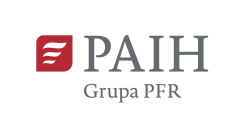 ПЕРЕЛІК ДАНИХ ПРО МІСЦЕВІСТЬ  SITE  CHECK  LISTДОДАТОК № 3ПЕРЕЛІК ДАНИХ ПРО МІСЦЕВІСТЬ  SITE  CHECK  LISTДОДАТОК № 3Положення  Location Назва локалізації та номери ділянок  Site name and plot numbersПоложення  Location Місто / ОТГTown / CommuneПоложення  Location Район District Положення  Location Область RegionПоложення  Location Посилання на мапу локалізації (My Maps/Google Maps) Link to My Maps / Google MapsПлоща нерухомості Area of propertyМаксимальна доступна площа (однією частиною) га Max. area available (as one piece) haПлоща нерухомості Area of propertyФорма ділянки  The shape of the site(необхідно визначити приблизну форму ділянки, тобто квадрат, прямокутник, трикутник, інше) Площа нерухомості Area of propertyМожливість збільшення території (стислий опис) Possibility for expansion (short description)Інформація про нерухомістьProperty informationОрієнтовна ціна ґрунту UAH/м2 з урахуванням 23% ПДВApprox. land price UAH/m2 including 23% VATІнформація про нерухомістьProperty informationВласник  / власникиOwner(s)(у випадку більш ніж одного власника просимо вказати окремо площу, якою володіє кожен з власників) Інформація про нерухомістьProperty informationАктуальний план зонування території (T/Н)Valid zoning plan (Y/N)(якщо план знаходиться в процесі розробки, просимо надати орієнтовний строк його затвердження)Інформація про нерухомістьProperty informationПризначення на місцевому плані зонування території ZoningХарактеристика ділянки Land specificationКлас ґрунту та площі  гаSoil class with area ha(просимо надати додаткову інформацію, чи відбулася зміна призначення сільськогосподарських земель / чи ґрунт було знелісено)Характеристика ділянки Land specificationРізниця рівня ґрунту мDifferences in land level m(просимо вказати максимальну різницю між найнижчою та найвищою точкою ділянки)Характеристика ділянки Land specificationОбмеження щодо висоти будинків [м]Building height limit  [m](просимо вказати максимально допустиму висоту забудови)Характеристика ділянки Land specificationВідсоток допустимої забудови Building coverage  [%](допустимий відсоток забудови ділянки) Характеристика ділянки Land specificationАктуальне використання Present usageХарактеристика ділянки Land specificationЗабруднення поверхневих і ґрунтових вод (T/Н)Soil and underground water pollution (Y/N)(у випадку позитивної відповіді просимо надати стислий опис щодо виду забруднення)Характеристика ділянки Land specificationРівень ґрунтових вод мUnderground water level mХарактеристика ділянки Land specification Чи проводилися геологічні дослідження території (T/Н) Were geological research done (Y/N)  Характеристика ділянки Land specificationРизик виникнення підтоплення або зсувів на даній території (T/Н)Risk of flooding or land slide (Y/N)Характеристика ділянки Land specificationПідземні перешкоди (T/Н)Underground obstacles (Y/N)(наприклад, газопроводи, підземні лінії електропередач тощо)Характеристика ділянки Land specificationПерешкоди на поверхні території (T/Н)Ground and overhead obstacles (Y/N)(наприклад, підземні лінії електропередач, дороги, що перетинають територію, водні резервуари і водотоки, канали, об’єкти під охороною тощо) Характеристика ділянки Land specificationІснуючі екологічні обмеження (T/Н)Ecological restrictions (Y/N)(якщо існують, просимо надати стислий опис)Характеристика ділянки Land specificationБудівлі та споруди на території (T/Н)Buildings / other constructions on site (Y/N)(якщо існують, просимо додати стислий опис)Транспортне сполучення Transport linksПід’їзна дорога до території Access road to the plot (type and width of access road)(необхідно вказати вид дороги та її корисну ширину – без узбіччя)Транспортне сполучення Transport linksАвтомагістраль / дорога державного значення кмNearest motorway / national road km(необхідно вказати назву автомагістралі / дороги державного значення, а також відстань до в’їзду на автомагістраль / дорогу державного значення)Транспортне сполучення Transport linksРічні та морські порти на відстані до 200 км Sea and river ports located up to  200 km (просимо вказати місцевість, де знаходиться порт, та відстань у км; нас цікавлять усі порти, розташовані у радіусі 200 км)Транспортне сполучення Transport linksЗалізниця  kmRailway line km(просимо вказати місцевість, де знаходиться найближча залізнична станція, та відстань у км)Транспортне сполучення Transport linksЗалізнична гілка кмRailway siding km(просимо вказати місцевість та відстань у км)Транспортне сполучення Transport linksНайближчий міжнародний аеропорт кмNearest international airport km(просимо вказати місцевість та відстань у км; додатково нас цікавлять усі аеропорти, розташовані у радіусі 100 км)Транспортне сполучення Transport linksНайближчий обласний центр кмNearest province capital km(просимо вказати місцевість та відстань у км)Існуюча інфраструктура Existing infrastructureЕлектрифікація на території (T/Н)Electricity (Y/N)Існуюча інфраструктура Existing infrastructureВідстань точки підключення від межі ділянки        Connection point  (distance from 
        boundary) m  (у випадку відсутності підключення до електромереж просимо вказати відстань точки підключення від межі ділянки)Існуюча інфраструктура Existing infrastructureНапруга        Voltage kV                  Існуюча інфраструктура Existing infrastructureДоступна потужність        Available capacity MW      Існуюча інфраструктура Existing infrastructureГаз на території (T/Н)        Gas (Y/N)Існуюча інфраструктура Existing infrastructureВідстань точки підключення від межі ділянки       Connection point (distance from 
       boundary) m (у випадку відсутності підключення до газопроводу просимо вказати відстань точки підключення від межі ділянки)Існуюча інфраструктура Existing infrastructureТеплотворна здатність       Calorific value MJ/Nm3 Існуюча інфраструктура Existing infrastructureДіаметр труби          Pipe diameter mm      Існуюча інфраструктура Existing infrastructureДоступний обсяг        Available capacity Nm3/h           Існуюча інфраструктура Existing infrastructureВодопостачання  на території (T/Н)Water supply (Y/N)(просимо зазначити, чи надана інформація стосується водопостачання для споживчих чи промислових потреб. Якщо в наявності існують обидва види водопостачання,  просимо надати інформацію окремо для кожного виду водопостачання)Існуюча інфраструктура Existing infrastructureВідстань точки підключення від межі ділянки        Connection point (distance from 
        boundary) m (у випадку відсутності підключення до водопостачання просимо вказати відстань точки підключення від межі ділянки)Існуюча інфраструктура Existing infrastructureДоступний обсяг        Available capacity m3/24h       Існуюча інфраструктура Existing infrastructureКаналізація на території (T/Н)              Sewage discharge (Y/N)Існуюча інфраструктура Existing infrastructureВідстань точки підключення від межі ділянки        Connection point (distance from 
        boundary) m (у випадку відсутності підключення до каналізації просимо вказати відстань точки підключення від межі ділянки)Існуюча інфраструктура Existing infrastructureДоступний обсяг         Available capacity m3/24h        Існуюча інфраструктура Existing infrastructureОчисна станція стічних вод на території або у безпосередній близькостіTreatment plant (Y/N)Існуюча інфраструктура Existing infrastructureПідключення до телефону (T/Н)Telephone (Y/N)Існуюча інфраструктура Existing infrastructureВідстань точки підключення від межі ділянки        Connection point (distance from 
        boundary) m(у випадку відсутності підключення просимо вказати відстань точки підключення від межі ділянки)ПриміткиCommentsОсоба, яка підготувала пропозиціюOffer prepared byІм’я, прізвище, посада, тел., мобільний тел., e-mail, знання іноземних мов Ім’я, прізвище, посада, тел., мобільний тел., e-mail, знання іноземних мов Контактні особиContact personІм’я, прізвище, посада, тел., мобільний тел., e-mail, знання іноземних мов Ім’я, прізвище, посада, тел., мобільний тел., e-mail, знання іноземних мов Дата актуалізації пропозиції  Updated offer 